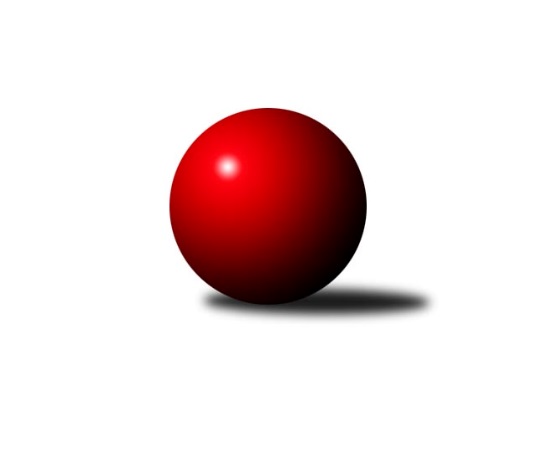 Č.10Ročník 2018/2019	18.11.2018Nejlepšího výkonu v tomto kole: 2550 dosáhlo družstvo: TJ Sokol Mistřín CJihomoravský KP2 jih 2018/2019Výsledky 10. kolaSouhrnný přehled výsledků:TJ Jiskra Kyjov B	- SK STAK Domanín 	2:6	2153:2345	5.0:7.0	16.11.TJ Sokol Vracov C	- KC Hodonín B	7:1	2519:2379	6.0:6.0	16.11.KK Vyškov E	- TJ Sokol Mistřín C	2:6	2377:2550	2.0:10.0	17.11.KK Jiskra Čejkovice B	- SK Baník Ratíškovice C	7:1	2420:2320	7.0:5.0	17.11.SK Kuželky Dubňany C	- KK Vyškov D	7:1	2535:2435	8.0:4.0	18.11.Tabulka družstev:	1.	SK Kuželky Dubňany C	8	7	1	0	49.0 : 15.0 	61.0 : 35.0 	 2551	15	2.	KK Jiskra Čejkovice B	9	7	0	2	51.0 : 21.0 	65.5 : 42.5 	 2320	14	3.	TJ Sokol Šanov C	8	6	0	2	36.0 : 28.0 	53.0 : 43.0 	 2425	12	4.	SK Baník Ratíškovice C	9	5	1	3	39.0 : 33.0 	59.5 : 48.5 	 2425	11	5.	TJ Sokol Mistřín C	8	5	0	3	40.0 : 24.0 	57.5 : 38.5 	 2419	10	6.	SK STAK Domanín	9	4	1	4	38.0 : 34.0 	61.0 : 47.0 	 2394	9	7.	TJ Sokol Vracov C	9	4	0	5	36.0 : 36.0 	45.5 : 62.5 	 2342	8	8.	KK Vyškov D	7	3	1	3	28.0 : 28.0 	46.0 : 38.0 	 2432	7	9.	KK Vyškov E	8	3	0	5	26.0 : 38.0 	35.0 : 61.0 	 2293	6	10.	KC Hodonín B	9	1	2	6	26.0 : 46.0 	53.5 : 54.5 	 2335	4	11.	TJ Jiskra Kyjov B	8	1	0	7	16.5 : 47.5 	35.0 : 61.0 	 2287	2	12.	TJ Lokomotiva Valtice C	8	1	0	7	14.5 : 49.5 	27.5 : 68.5 	 2215	2Podrobné výsledky kola:	 TJ Jiskra Kyjov B	2153	2:6	2345	SK STAK Domanín 	Josef Ronek	 	 194 	 182 		376 	 1:1 	 383 	 	190 	 193		Zbyněk Vašina	Lukáš Řezníček	 	 166 	 198 		364 	 2:0 	 295 	 	157 	 138		Zdeněk Kožela	Martin Šubrt	 	 215 	 216 		431 	 2:0 	 377 	 	211 	 166		Vojtěch Filípek	Václav Valenta	 	 183 	 201 		384 	 0:2 	 444 	 	227 	 217		Josef Šlahůnek	Lucie Paulíčková	 	 129 	 96 		225 	 0:2 	 440 	 	202 	 238		Jakub Juřík	Eva Paulíčková	 	 178 	 195 		373 	 0:2 	 406 	 	210 	 196		Richard Juříkrozhodčí: V. D.Nejlepší výkon utkání: 444 - Josef Šlahůnek	 TJ Sokol Vracov C	2519	7:1	2379	KC Hodonín B	Radek Břečka	 	 197 	 228 		425 	 1:1 	 397 	 	200 	 197		Martin Švrček	Tomáš Gaspar	 	 246 	 222 		468 	 2:0 	 372 	 	174 	 198		Josef Otáhal	Martina Nejedlíková	 	 230 	 193 		423 	 1:1 	 405 	 	188 	 217		Ladislav Hrbáč	Nikola Plášková	 	 175 	 186 		361 	 0:2 	 394 	 	197 	 197		Jiří Kunz	Petr Pres	 	 200 	 212 		412 	 1:1 	 395 	 	206 	 189		Jakub Mecl	Veronika Presová	 	 220 	 210 		430 	 1:1 	 416 	 	202 	 214		Ivan Guryčarozhodčí: Jan Tužil Nejlepší výkon utkání: 468 - Tomáš Gaspar	 KK Vyškov E	2377	2:6	2550	TJ Sokol Mistřín C	Jitka Usnulová	 	 185 	 207 		392 	 0:2 	 424 	 	193 	 231		Michaela Varmužová	Ludmila Tomiczková	 	 209 	 213 		422 	 0:2 	 444 	 	217 	 227		Vladislav Kozák	Michaela Malinková	 	 174 	 200 		374 	 1:1 	 367 	 	180 	 187		Dušan Urubek	Jana Kurialová	 	 192 	 220 		412 	 1:1 	 403 	 	193 	 210		Lubomír Kyselka	Lumír Hanzelka	 	 158 	 184 		342 	 0:2 	 449 	 	238 	 211		Petr Málek	Milana Alánová	 	 222 	 213 		435 	 0:2 	 463 	 	238 	 225		Zbyněk Cízlerrozhodčí: v.d.Nejlepší výkon utkání: 463 - Zbyněk Cízler	 KK Jiskra Čejkovice B	2420	7:1	2320	SK Baník Ratíškovice C	Michal Hlinecký	 	 225 	 224 		449 	 2:0 	 374 	 	196 	 178		Zdeněk Helešic	Zdeněk Burian	 	 182 	 226 		408 	 1:1 	 410 	 	209 	 201		Jarmila Bábíčková	Hana Majzlíková	 	 181 	 166 		347 	 1:1 	 346 	 	153 	 193		Antonín Zýbal	Vladimír Stávek	 	 213 	 191 		404 	 1:1 	 391 	 	197 	 194		Tomáš Koplík st.	Tomáš Mrkávek	 	 188 	 221 		409 	 1:1 	 408 	 	203 	 205		Dagmar Opluštilová	Pavel Dolinajec	 	 180 	 223 		403 	 1:1 	 391 	 	199 	 192		Václav Koplíkrozhodčí: burian ZdeněkNejlepší výkon utkání: 449 - Michal Hlinecký	 SK Kuželky Dubňany C	2535	7:1	2435	KK Vyškov D	Jan Blahůšek	 	 205 	 207 		412 	 1:1 	 392 	 	182 	 210		Stanislav Šmehlík	Ladislav Teplík	 	 214 	 219 		433 	 2:0 	 393 	 	193 	 200		Jiří Alán	Pavel Antoš	 	 202 	 223 		425 	 1:1 	 428 	 	223 	 205		Jiří Formánek	Martin Koutný	 	 197 	 190 		387 	 2:0 	 371 	 	182 	 189		Pavel Vejmola	Petr Horák	 	 211 	 221 		432 	 1:1 	 428 	 	184 	 244		Vladimír Crhounek	Martin Mačák	 	 222 	 224 		446 	 1:1 	 423 	 	198 	 225		Roman Kouřilrozhodčí: Antoš PavelNejlepší výkon utkání: 446 - Martin MačákPořadí jednotlivců:	jméno hráče	družstvo	celkem	plné	dorážka	chyby	poměr kuž.	Maximum	1.	Zbyněk Cízler 	TJ Sokol Mistřín C	451.83	306.3	145.6	3.8	3/4	(463)	2.	Martin Mačák 	SK Kuželky Dubňany C	450.06	305.3	144.8	4.6	4/4	(467)	3.	Richard Juřík 	SK STAK Domanín 	447.16	304.5	142.7	6.2	5/5	(492)	4.	Ladislav Teplík 	SK Kuželky Dubňany C	444.13	309.8	134.4	7.4	4/4	(470)	5.	Vladislav Kozák 	TJ Sokol Mistřín C	442.20	302.3	139.9	5.5	3/4	(463)	6.	Jan Blahůšek 	SK Kuželky Dubňany C	438.06	300.7	137.4	4.3	4/4	(457)	7.	Jiří Formánek 	KK Vyškov D	433.60	296.3	137.3	5.7	5/5	(449)	8.	Pavel Martinek 	TJ Sokol Šanov C	433.19	295.4	137.8	6.6	4/4	(461)	9.	Jan Zifčák ml.  ml.	TJ Sokol Šanov C	432.92	293.2	139.8	5.0	3/4	(454)	10.	Petr Horák 	SK Kuželky Dubňany C	430.81	288.1	142.8	5.7	4/4	(460)	11.	Jarmila Bábíčková 	SK Baník Ratíškovice C	427.67	298.6	129.1	9.5	6/6	(464)	12.	Jakub Juřík 	SK STAK Domanín 	426.60	289.3	137.3	4.9	5/5	(445)	13.	Ludmila Tomiczková 	KK Vyškov E	424.31	295.8	128.6	7.0	4/5	(437)	14.	Marta Volfová 	TJ Sokol Šanov C	419.94	290.5	129.4	6.6	4/4	(430)	15.	Zdeněk Burian 	KK Jiskra Čejkovice B	419.63	286.3	133.3	6.4	4/4	(455)	16.	Jitka Usnulová 	KK Vyškov E	416.93	290.5	126.4	6.2	5/5	(435)	17.	Dagmar Opluštilová 	SK Baník Ratíškovice C	416.50	288.0	128.5	5.3	6/6	(462)	18.	Oldřiška Varmužová 	TJ Sokol Šanov C	411.92	293.6	118.3	10.4	3/4	(424)	19.	Karel Mecl 	KC Hodonín B	411.80	290.4	121.4	10.6	5/6	(498)	20.	Martin Koutný 	SK Kuželky Dubňany C	411.33	288.0	123.3	7.3	3/4	(431)	21.	Roman Kouřil 	KK Vyškov D	410.60	284.3	126.3	7.1	5/5	(436)	22.	Zbyněk Vašina 	SK STAK Domanín 	410.52	282.6	127.9	8.1	5/5	(454)	23.	Vladimír Crhounek 	KK Vyškov D	410.00	282.5	127.5	9.6	4/5	(457)	24.	Milana Alánová 	KK Vyškov E	409.80	288.9	120.9	8.4	5/5	(448)	25.	Vladimír Stávek 	KK Jiskra Čejkovice B	408.93	278.0	130.9	6.5	4/4	(465)	26.	Zdeněk Helešic 	SK Baník Ratíškovice C	407.35	294.3	113.1	9.6	5/6	(452)	27.	Martina Nejedlíková 	TJ Sokol Vracov C	405.70	281.6	124.2	8.7	5/6	(457)	28.	Michaela Varmužová 	TJ Sokol Mistřín C	405.67	288.0	117.7	6.7	3/4	(424)	29.	Pavel Dolinajec 	KK Jiskra Čejkovice B	404.60	288.1	116.5	9.7	4/4	(434)	30.	Jakub Mecl 	KC Hodonín B	404.21	282.5	121.7	9.0	6/6	(467)	31.	Martin Šubrt 	TJ Jiskra Kyjov B	403.78	281.9	121.8	9.1	6/6	(454)	32.	Václav Valenta 	TJ Jiskra Kyjov B	402.39	277.8	124.6	9.9	6/6	(419)	33.	Tomáš Mrkávek 	KK Jiskra Čejkovice B	402.25	274.5	127.8	9.9	4/4	(417)	34.	Klára Trojanová 	TJ Sokol Vracov C	400.50	280.8	119.7	9.9	5/6	(429)	35.	Antonín Zýbal 	SK Baník Ratíškovice C	399.75	283.8	115.9	11.3	6/6	(435)	36.	Zdeněk Jurkovič 	SK Kuželky Dubňany C	398.08	281.8	116.3	11.8	4/4	(412)	37.	Jiří Mika 	TJ Sokol Šanov C	396.46	274.5	122.0	8.5	4/4	(434)	38.	Josef Šlahůnek 	SK STAK Domanín 	395.13	272.9	122.2	10.2	5/5	(444)	39.	Jindřich Burďák 	TJ Jiskra Kyjov B	394.00	272.7	121.3	9.7	6/6	(429)	40.	Stanislav Šmehlík 	KK Vyškov D	391.58	278.8	112.8	11.4	4/5	(408)	41.	Pavel Antoš 	SK Kuželky Dubňany C	391.44	275.3	116.1	11.6	3/4	(425)	42.	Michal Hlinecký 	KK Jiskra Čejkovice B	391.10	276.5	114.7	11.4	4/4	(449)	43.	Lubomír Kyselka 	TJ Sokol Mistřín C	390.50	272.4	118.1	11.5	4/4	(411)	44.	Eliška Šigutová 	TJ Sokol Vracov C	390.33	269.5	120.8	9.8	6/6	(427)	45.	Jan Vejmola 	KK Vyškov D	389.13	277.8	111.4	11.5	4/5	(404)	46.	Ivan Guryča 	KC Hodonín B	389.00	280.7	108.3	11.1	5/6	(416)	47.	Tomáš Koplík  st.	SK Baník Ratíškovice C	387.20	274.0	113.2	10.4	5/6	(407)	48.	Zbyněk Škoda 	TJ Lokomotiva Valtice C	385.70	278.3	107.4	14.7	4/4	(446)	49.	Jiří Kunz 	KC Hodonín B	385.00	281.3	103.8	11.4	4/6	(423)	50.	Eva Paulíčková 	TJ Jiskra Kyjov B	384.63	278.1	106.5	12.5	4/6	(425)	51.	Martin Švrček 	KC Hodonín B	384.50	280.1	104.4	15.1	6/6	(415)	52.	Ladislav Hrbáč 	KC Hodonín B	383.75	281.0	102.8	15.9	4/6	(405)	53.	Václav Koplík 	SK Baník Ratíškovice C	379.08	269.3	109.8	12.3	4/6	(454)	54.	Iveta Zifčáková 	TJ Sokol Šanov C	377.72	271.8	105.9	11.7	3/4	(432)	55.	Jan Beneš 	TJ Lokomotiva Valtice C	376.73	271.0	105.7	12.7	3/4	(438)	56.	Veronika Presová 	TJ Sokol Vracov C	376.67	267.1	109.6	8.9	4/6	(430)	57.	Lukáš Řezníček 	TJ Jiskra Kyjov B	375.73	283.7	92.1	15.9	5/6	(395)	58.	Lenka Spišiaková 	TJ Sokol Šanov C	374.33	271.7	102.7	12.0	3/4	(412)	59.	Natálie Trojanová 	TJ Sokol Vracov C	374.17	265.5	108.7	10.2	6/6	(430)	60.	Robert Gecs 	TJ Lokomotiva Valtice C	373.69	279.5	94.2	16.7	4/4	(409)	61.	Veronika Kaiserová 	TJ Sokol Vracov C	372.50	257.0	115.5	11.3	4/6	(381)	62.	Eduard Jung 	TJ Lokomotiva Valtice C	370.70	262.1	108.6	13.1	4/4	(398)	63.	Lumír Hanzelka 	KK Vyškov E	367.33	261.0	106.3	11.2	4/5	(394)	64.	Vojtěch Filípek 	SK STAK Domanín 	366.44	262.4	104.0	15.6	4/5	(410)	65.	Jaroslav Stříž 	TJ Jiskra Kyjov B	356.00	247.5	108.5	13.7	5/6	(400)	66.	Božena Vajdová 	TJ Lokomotiva Valtice C	352.25	261.1	91.2	19.3	4/4	(376)	67.	Zdeněk Kožela 	SK STAK Domanín 	347.13	242.9	104.3	11.5	4/5	(405)	68.	Richard Cigánek 	TJ Lokomotiva Valtice C	345.94	251.8	94.2	17.1	4/4	(400)	69.	Hana Majzlíková 	KK Jiskra Čejkovice B	342.50	254.5	88.0	15.6	4/4	(370)	70.	Radim Šubrt 	TJ Jiskra Kyjov B	340.38	250.5	89.9	20.3	4/6	(356)	71.	Michaela Malinková 	KK Vyškov E	340.25	243.5	96.8	16.1	4/5	(400)		Tomáš Gaspar 	TJ Sokol Vracov C	488.50	324.5	164.0	1.0	1/6	(509)		Martina Miškeříková 	TJ Sokol Mistřín C	453.50	304.5	149.0	5.5	2/4	(470)		Petr Málek 	TJ Sokol Mistřín C	444.00	303.0	141.0	7.5	2/4	(449)		Petr Valášek 	TJ Sokol Mistřín C	432.00	290.0	142.0	3.0	1/4	(432)		František Jelínek 	KK Vyškov D	428.00	288.0	140.0	9.0	1/5	(428)		Jiří Alán 	KK Vyškov D	422.50	294.0	128.5	8.0	2/5	(452)		Petr Pres 	TJ Sokol Vracov C	420.78	286.1	134.7	6.6	3/6	(450)		Jana Nytrová 	KK Vyškov D	420.00	300.5	119.5	13.0	2/5	(429)		Petr Khol 	TJ Sokol Mistřín C	418.75	283.8	135.0	7.0	2/4	(472)		Jana Kurialová 	KK Vyškov E	415.17	298.0	117.2	7.3	2/5	(445)		Miroslav Poledník 	KK Vyškov D	414.33	279.0	135.3	6.7	3/5	(442)		Jana Kovářová 	KK Vyškov E	413.50	293.5	120.0	6.0	1/5	(421)		Pavel Měsíček 	TJ Sokol Mistřín C	411.00	291.1	119.9	8.5	2/4	(430)		Marta Beranová 	SK Baník Ratíškovice C	407.00	286.1	120.9	10.8	3/6	(456)		Michaela Mlynariková 	TJ Lokomotiva Valtice C	404.75	287.8	117.0	10.3	2/4	(413)		Jaromíra Meclová 	KC Hodonín B	396.22	278.7	117.6	9.7	3/6	(428)		Pavel Vejmola 	KK Vyškov D	392.33	285.5	106.8	9.7	3/5	(419)		Lubomír Konečný 	KK Jiskra Čejkovice B	391.00	277.3	113.7	12.0	1/4	(405)		Dušan Urubek 	TJ Sokol Mistřín C	391.00	291.5	99.5	13.5	2/4	(415)		Jan Zifčák  st.	TJ Sokol Šanov C	390.50	271.0	119.5	11.5	2/4	(440)		Marcel Šebek 	SK Baník Ratíškovice C	385.33	287.3	98.0	12.3	3/6	(401)		František Ilčík 	SK Kuželky Dubňany C	381.50	278.5	103.0	12.5	1/4	(394)		Nikola Plášková 	TJ Sokol Vracov C	378.56	272.9	105.7	13.2	3/6	(437)		Lukáš Ingr 	KC Hodonín B	377.00	270.0	107.0	12.5	1/6	(384)		Josef Ronek 	TJ Jiskra Kyjov B	376.00	263.0	113.0	13.0	1/6	(376)		Radek Břečka 	TJ Sokol Vracov C	374.33	264.1	110.2	16.1	3/6	(425)		Eva Alánová 	KK Vyškov E	374.00	281.0	93.0	9.0	1/5	(374)		Josef Otáhal 	KC Hodonín B	372.00	269.0	103.0	22.0	1/6	(372)		Zdeňka Varmužová 	TJ Sokol Mistřín C	369.00	262.0	107.0	13.0	1/4	(369)		Václav Luža ml.  ml.	TJ Sokol Mistřín C	364.67	271.0	93.7	18.2	2/4	(422)		František Masář 	SK STAK Domanín 	362.00	259.1	102.9	15.4	2/5	(377)		Ludvík Balga 	TJ Jiskra Kyjov B	351.00	256.0	95.0	16.0	1/6	(351)		Soňa Pavlová 	KK Vyškov E	345.50	265.5	80.0	18.0	2/5	(361)		Kateřina Lužová 	TJ Sokol Mistřín C	342.75	253.5	89.3	16.3	2/4	(409)		Běla Omastová 	KK Vyškov E	338.67	240.3	98.3	15.0	3/5	(387)		Miroslava Kempová 	SK STAK Domanín 	313.50	221.0	92.5	21.0	2/5	(347)		Hana Fialová 	KK Vyškov E	309.67	230.0	79.7	23.3	3/5	(332)		Lucie Paulíčková 	TJ Jiskra Kyjov B	225.00	182.0	43.0	30.0	1/6	(225)Sportovně technické informace:Starty náhradníků:registrační číslo	jméno a příjmení 	datum startu 	družstvo	číslo startu
Hráči dopsaní na soupisku:registrační číslo	jméno a příjmení 	datum startu 	družstvo	25777	Lucie Paulíčková	16.11.2018	TJ Jiskra Kyjov B	Program dalšího kola:11. kolo23.11.2018	pá	18:00	SK Baník Ratíškovice C - KC Hodonín B	23.11.2018	pá	18:00	KK Vyškov D - KK Vyškov E	24.11.2018	so	13:00	TJ Lokomotiva Valtice C - SK Kuželky Dubňany C	24.11.2018	so	17:00	TJ Sokol Mistřín C - TJ Sokol Šanov C	24.11.2018	so	17:00	TJ Jiskra Kyjov B - KK Jiskra Čejkovice B	Nejlepší šestka kola - absolutněNejlepší šestka kola - absolutněNejlepší šestka kola - absolutněNejlepší šestka kola - absolutněNejlepší šestka kola - dle průměru kuželenNejlepší šestka kola - dle průměru kuželenNejlepší šestka kola - dle průměru kuželenNejlepší šestka kola - dle průměru kuželenNejlepší šestka kola - dle průměru kuželenPočetJménoNázev týmuVýkonPočetJménoNázev týmuPrůměr (%)Výkon2xTomáš GasparVracov C4682xTomáš GasparVracov C116.534684xZbyněk CízlerMistřín C4634xZbyněk CízlerMistřín C115.74631xMichal HlineckýČejkovice B4491xMichal HlineckýČejkovice B115.364491xPetr MálekMistřín C4491xJosef ŠlahůnekDomanín113.184446xMartin MačákDubňany C4461xPetr MálekMistřín C112.24493xVladislav KozákMistřín C4443xJakub JuříkDomanín112.16440